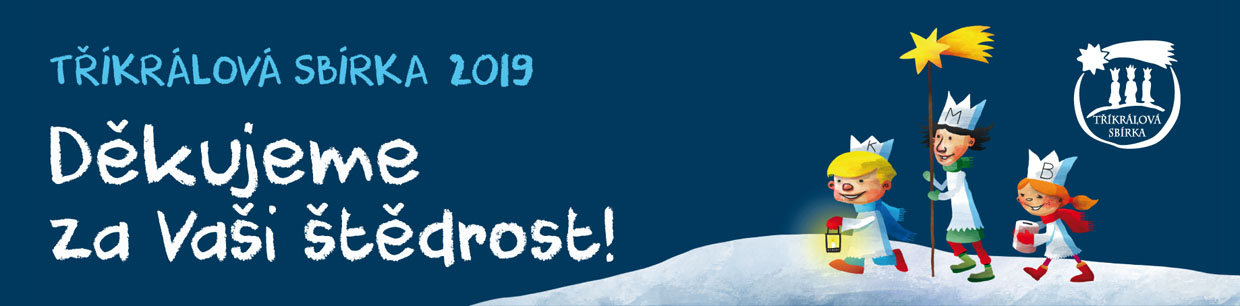 TŘÍKRÁLOVÁ SBÍRKA 2019 MÁ REKORDNÍ ČÁSTKUJiž podevatenácté proběhla v prvních lednových dnech Tříkrálová sbírka pořádaná Oblastní charitou Trutnov. Díky šikovným tříkrálovým koledníkům a ochotným dárcům se může pochlubit rekordní částkou 209 020,- Kč. Tříkrálových skupinek jste mohli na Trutnovsku potkat celkem 52 v Pilníkově 3. VÝTĚŽEK Tříkrálové sbírky roku 2019 je určen na nákup lineárních dávkovačů pro Domácí zdravotní službu a domácí hospicovou péči. Tyto dvě služby poskytují odbornou pomoc nemocným a zdravotně postiženým pacientům v jejich přirozeném domácím prostředí. Zejména v Domácí hospicové péči je nezbytné vybavení pro aplikaci paliativní terapie. Lineární dávkovače pro kontinuální aplikaci tišících prostředků zmírňují průvodní projevy terminálního stavu a významně zvyšují kvalitu života nevyléčitelně nemocných.   Druhou částí výtěžku podpoříme náš Potravinový a humanitární sklad. Sklad pomáhá jednotlivcům a rodinám, kteří se ocitli v nouzi. Malá část výtěžku je určena také na podporu vzdělávání dětí a mladých lidí v Indii a na pomoc při humanitárních katastrofách.Touto cestou bychom chtěli poděkovat všem obyvatelům Pilníkova za jejich příspěvek do tříkrálové pokladničky a za stálou důvěru v tuto sbírku. Vám všem, kteří jste se jakýmkoliv způsobem zapojili a pomohli s realizací letošní Tříkrálové sbírky, vyslovujeme naše upřímné poděkování. Srdečné poděkování patří paní Ivetě Bubeníčkové, paní Michaele Maxey a paní Gabriele Dvořákové za jejich čas, neutuchající nadšení a pomoc při realizaci sbírky. Zároveň velké Děkujeme, patří úžasným tříkrálovým koledníkům, kteří s velkým nasazeními ve svém volném čase a s ochotou pomoci potřebným, vybrali mezi místními obyvateli rekordní částku 10. 687,- Kč.Děkujeme, že nám pomáháte pomáhat.            Za Oblastní charitu Trutnov koordinátor TK sbírky Martina Vágner Dostálová